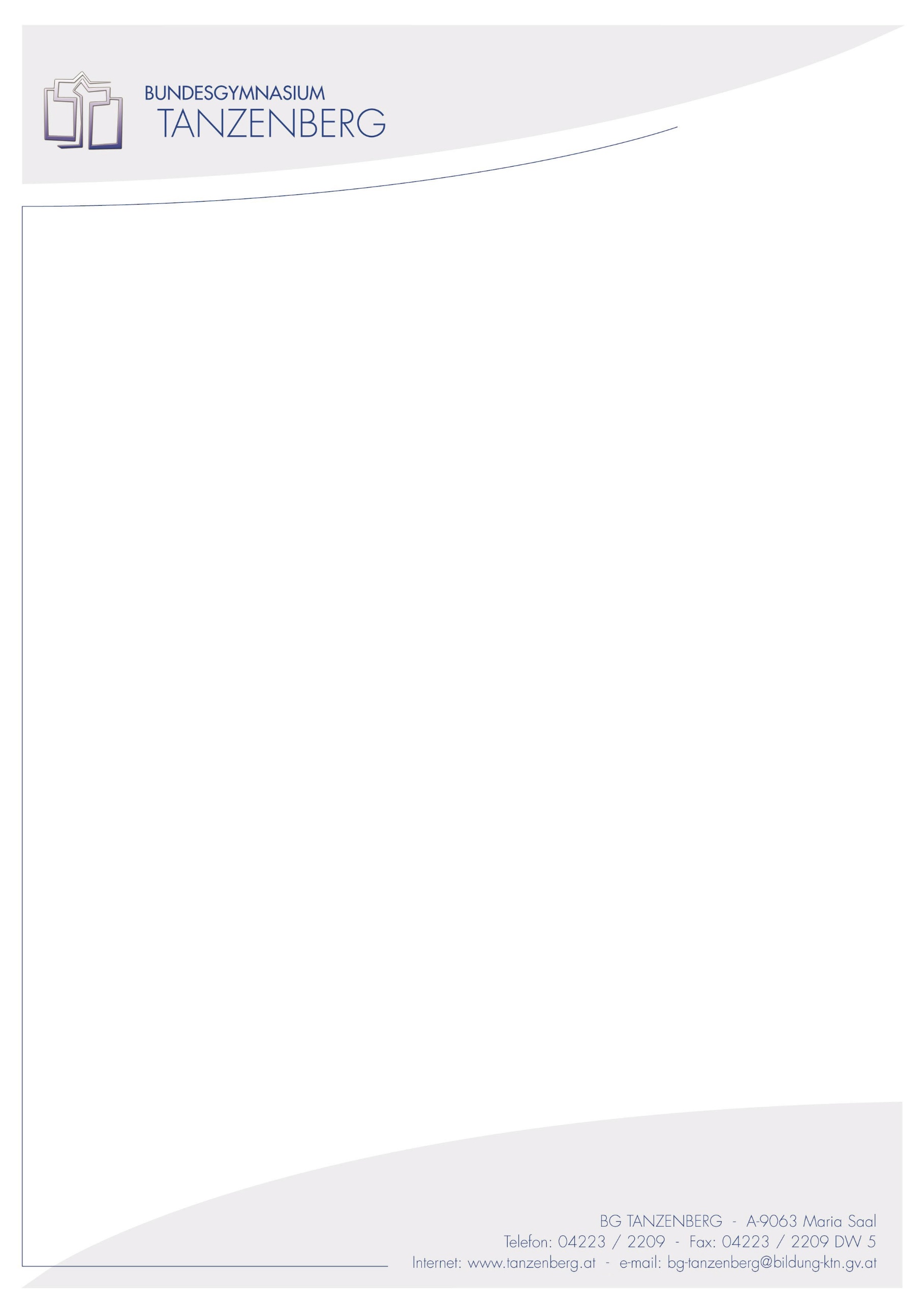 ABMELDUNGIch melde meinen Sohn / meine Tochter ................................................................................... Schüler / Schülerin der .......... Klasse des Bundesgymnasiums Tanzenberg, mit untenstehendem Datum vom Schulbesuch an der genannten Schule ab.Grund:Bei Schulwechsel neue Schule:Datum des letzten Schultages (während des Schuljahres) __________________________Abmeldung mit Beendigung des Schuljahres   __________________________HINWEIS: 	Ausbildungspflicht bis 18 gemäß §4 Abs.1 APflG Informationen unter info@AusBildungbis18.at Tel.: 0800 700 118 (Mo.-Fr. 9:00Uhr – 13:00Uhr)Tanzenberg, am ........................Unterschrift des/der Erziehungsberechtigten:Zur Erinnerung: 	Schulbücher der Schule (mit Stempel) abgeben
Schulbibliotheksentlehnungen zurückgeben
Es können auch andere, nicht mehr benötigte, Schulbücher der Bücherlade der Schule zur Verfügung gestellt werden
Garderobekästchen ausräumenBus - Fahrausweise abgeben